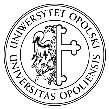 Regulation No. 59/2020of the Rector of the University of Opoleof May 27, 2020on special rules for conducting diploma examinations outside the seat of the university using IT toolsPursuant to Article 23(1), in connection with Article 76a of the Act of 20 July 2018 - Law on Higher Education and Science (Journal of Laws of 2020, item 85 as amended) and Section 13(3) of the Statute of the University of Opole (Resolution No. 253/2016-2020 of the Senate of the University of Opole of 16 April 2020), I order the following:§ 1This regulation defines special rules for conducting diploma examinations outside the seat of the University (in a remote mode) with the use of IT tools ensuring control over their progress and its recording, in connection with preventing, combating and counteracting COVID-19 among employees, students, doctoral students of the University of Opole.The rules referred to in section 1(1) shall apply to the conduct of diploma examinations in the academic year 2019/2020, within:first-cycle studies;second-cycle studies; long-cycle studies.The term "diploma examination" should be understood as the verification of the achieved learning outcomes conducted outside the seat of the university (University of Opole) with the use of IT tools ensuring control over its progress, and its recording.§ 2In the period referred to in section 1(2)), it is allowed to conduct the diploma examination using IT tools ensuring control over its progress, and its recording.The diploma examination may be conducted in the manner referred to in section 2(1) at the request of the student, the supervisor, or the head of the diploma examination board, with the authorization of the Dean.The diploma examination shall be conducted using the Microsoft Teams platform.In exceptional cases, the Dean may agree to conduct the diploma examination using a different IT tool that will ensure control over its progress, and its recording.The diploma examination shall be conducted under the condition that the examination board and the student have simultaneous access to the IT tool referred to in 2(1), allowing for a real-time, two-way audio-video transmission.§ 3The application referred to in section 2(2) must be submitted to the Dean not later than 14 days before the date of the diploma examination, or on the day on which the date of the diploma examination is set, to the email address of the appropriate Dean's office.A template of the application referred to in section 3)1) is attached as Appendix 1 to this Regulation.The application referred to in section 3 (1), should be submitted via the university email domain (@uni.opole.pl).§ 4Students who take the diploma examination in the manner referred to in section 2(1) shall be required to:have equipment with a camera and microphone enabling two-way audio-video transmission, and access to the Internet;log in to the Microsoft Teams application using the e-mail account in the domain @uni.opole.pl, or @office365.com - identification with the album number;allow the examination board to verify their identity by making their photo available in the USOSweb system or by showing their student ID card using the information technology;have a camera constantly running and pointing straight at them during the diploma examination, enabling two-way audio-video transmission;show the view of the room in which they are located, upon request of the examination board.In exceptional circumstances, the Dean may agree to exempt a student from the obligation referred to in section 4(1).In the case referred to in section 4(2), the Dean is required to provide a student with a room in the faculty building with equipment fitted with a camera and microphone for two-way audio-video transmission, and Internet access so that the diploma examination can be conducted.The examination board which carries out the diploma exam is required to:verify the identity of the student using the methods referred to in section 4(1)(3);inform the student about the result of the diploma exam;submit the recording of the diploma exam to the Dean's office.Before the diploma exam, the examination board informs a student on its course, explains the concerns associated with it and presents the consequences of interruption of the diploma exam, referred to in section 6.§ 5The Dean's Office shall notify the student, the supervisor, and the members of the examination board of the date of the diploma examination at least 7 days prior to its scheduled date.§ 6In the case of a connection breakdown during the diploma examination or other circumstances preventing monitoring or registering the diploma examination, the head of the examination board may:reconnect with the student and continue the diploma examination;terminate and repeat the diploma examination on the same day, after the re-connection with the student, or at another possibly the earliest date.In the event of any irregularities in the course of the diploma examination, the head of the examination board is entitled to order the discontinuation of the diploma examination.In the event of the student obtaining an unsatisfactory grade from the diploma examination conducted in the manner referred to in section 2(1), the make-up diploma examination shall be conducted in the traditional (face-to-face) manner.Loss of connection, interruption of the diploma examination, decision to repeat the diploma examination, and any other circumstances related thereto, shall be recorded by the head of the examination board in the minutes of the diploma examination.§ 7Supervision over the proper conduct of diploma examinations in the manner referred to in section 2(1), with respect to diploma examinations for first-cycle, second-cycle, and long-cycle programmes, is exercised by the Dean.As part of the supervision referred to in section 7(1), the Dean is required to monitor the process of conducting diploma examinations, and in particular the manner in which they are arranged and conducted.The Dean keeps records of diploma examinations and documentation confirming their completion.   The Dean shall determine the dates and manner in which the above obligation is to be fulfilled.§ 8In matters not covered herein, refer to:Study Regulations of the University of Opole, attached to Resolution No. 186/2016-2020 of the Senate of the University of Opole of 25 April 2019;Regulation No. 1/2016 of the Rector of the University of Opole of 15 January 2016 on principles of preparing and archiving theses (master's, bachelor's and engineering) at the University of Opole.§ 9Regulation shall enter into force on the day of signature.Rector of the University of Opole Prof. Dr habil. Marek MasnykAppendix to Regulation No. 59 /2020   of the Rector of the University of Opole of 27 May 2020APPLICANT:………………………………………..Name and surname………………………………………..Study programme/album number(if applicant is student)………………………………………..Function in the Board(if applicant is supervisor or head of  board)………………………………………..Phone number/e-mailOpole, (date) .............................DEAN OF THE FACULTY……………………………………….APPLICATIONFOR THE DIPLOMA EXAMINATION TO BE CONDUCTED USING IT TOOLS ENSURING THE MONITORING AND RECORDING OF ITS PROGRESSPursuant to section 2(1) and (2) of the Regulation No 59/2020 of the Rector of the University of Opole of 27 May 2020 on special rules for conducting diploma examinations outside the seat of the university with the use of IT tools, I apply for conducting the diploma examination with the use of IT tools ensuring control over its progress, and its recording:Title of the diploma thesis: __________________________________________________	Supervisor/Student  (depending on who the applicant is): …………………………………Applicant’s signature